2023国家工业软件大会征稿即日启动！敬候您的来稿！工业软件是工业制造的“大脑和神经”，大力发展工业软件，推动核心工业软件自主可控，是中国建设“制造强国”的必由之路和提升产业国际竞争力的重要抓手。国家工业软件大会是由中国自动化学会联合工业控制技术全国重点实验室、人机混合增强智能全国重点实验室、流程工业综合自动化国家重点实验室等17家国家级和省部级重点实验室、工程研究中心和知名自动化科技公司创办的国内工业软件领域综合性学术会议，旨在积极响应国家重大战略需求，强化科技创新和产业链供应链韧性，加快解决“卡脖子”问题，大力推动自主可控工业软件推广应用。2023 国家工业软件大会以“工业软件·智造未来”为主题，将着重总结交流研发设计类、生产制造类及经营管理类等三类工业软件及其核心算法与数学模型，进一步促进研究开发和推广应用，提高工业软件的核心竞争力，为工业软件的发展和应用提供更多的思路和启示。火热征稿进行中！投稿系统地址(打开链接 or 扫描下方二维码 进入投稿系统)https://review.cacpaper.com/917/login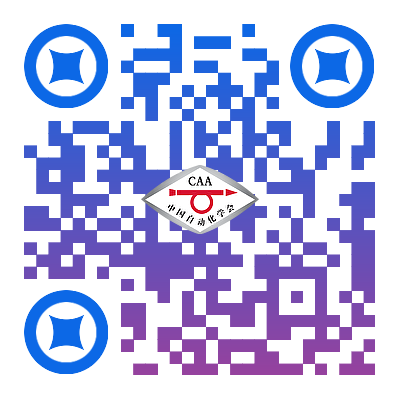 征文范围（包括但不局限于）（一）研发设计类1. 计算机辅助设计(CAD)2. 计算机辅助制造(CAM)3. 计算机辅助工程(CAE)4. 计算机辅助工艺规划(CAPP)5. 电子设计自动化 (EDA)6. 过程工艺模拟软件等7. 产品生命周期管理(PLM)8. 3D虚拟仿真系统（二）生产制造类1. 集散控制系统(DCS)2. 制造执行系统(MES)3. 可编程控制系统(PLC)4. 能效管理系统(EMS)5. 安全仪表系统(SIS)6. 产品数据管理(PDM)7. 先进控制系统(APC)8. 调度优化系统(ORION)9. 实时优化系统(RTO)10. 支持决策系统11. 流程模拟系统(PS)12. 制造运行管理(MOM)13. 实时数据库系统(RTDB)14. 操作员培训仿真系统(OTS)15. 数据采集和监控系统(SCADA）（三）经营管理类1. 企业资源管理(ERP)2. 财务管理(FM)3. 人力资源管理(HRM、HCM)4. 资产管理(EAM)5. 营销管理(CRM)6. 供应链管理(SCM)7. 资产性能管理(APM)8. 办公协同(OA)9. 故障预测与健康管理(PHM)10. 维护维修运行管理(MRO)  投稿须知1.本次大会主要征集以上三类工业软件的技术报告，以及它的核心算法和数学模型的相关文章，同时征集工业自动化系统的建模、检测、控制、优化、调度、管理、决策、运维、诊断、仿真、安全等应用理论、算法及软件；2.来稿未曾公开发表过，具备真实性和原创性，请勿涉及国家机密；3.凡投稿论文被录用且未作特殊声明者，视为已同意授权出版；4.优先录用经过实际工程应用并产生良好效益的应用理论、算法及软件；5.优先录用设备、装置、流程的数字孪生文章；6.论文篇幅不限。 论文出版大会将制作2023国家工业软件大会电子版论文集，本届大会的优秀论文将有机会被推荐到《IEEE/CAA Journal of Automatica Sinica》、《自动化学报》、《模式识别与人工智能》、《信息与控制》、《控制工程》等权威杂志。时间节点投稿开始时间：2023年7月7日征稿截止时间：2023年8月8日录用通知日期：2023年9月1日论文终稿日期：2023年9月15日论文模板见附件组委会联系方式电话：010-82544541邮箱：caa@ia.ac.cn